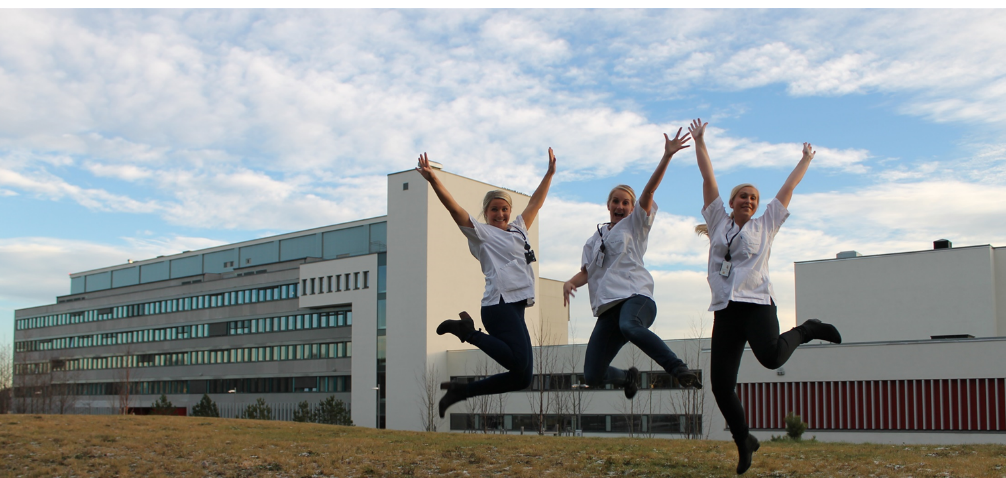 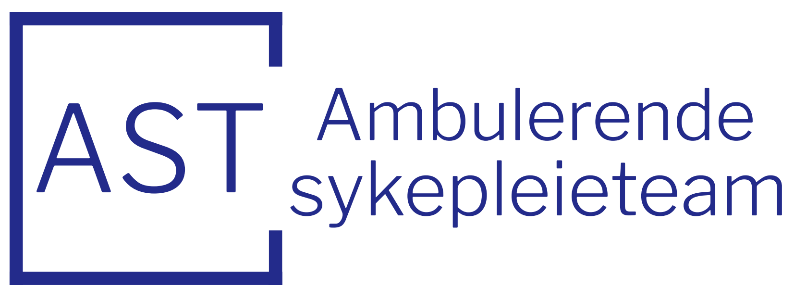 Har dere en pasient med ny prosedyre eller utstyr? Eller har du spørsmål knyttet til en prosedyre eller utstyr?Vi i Ambulerende sykepleieteam kan bistå med opplæring og veiledning i sykepleiefaglige prosedyrer.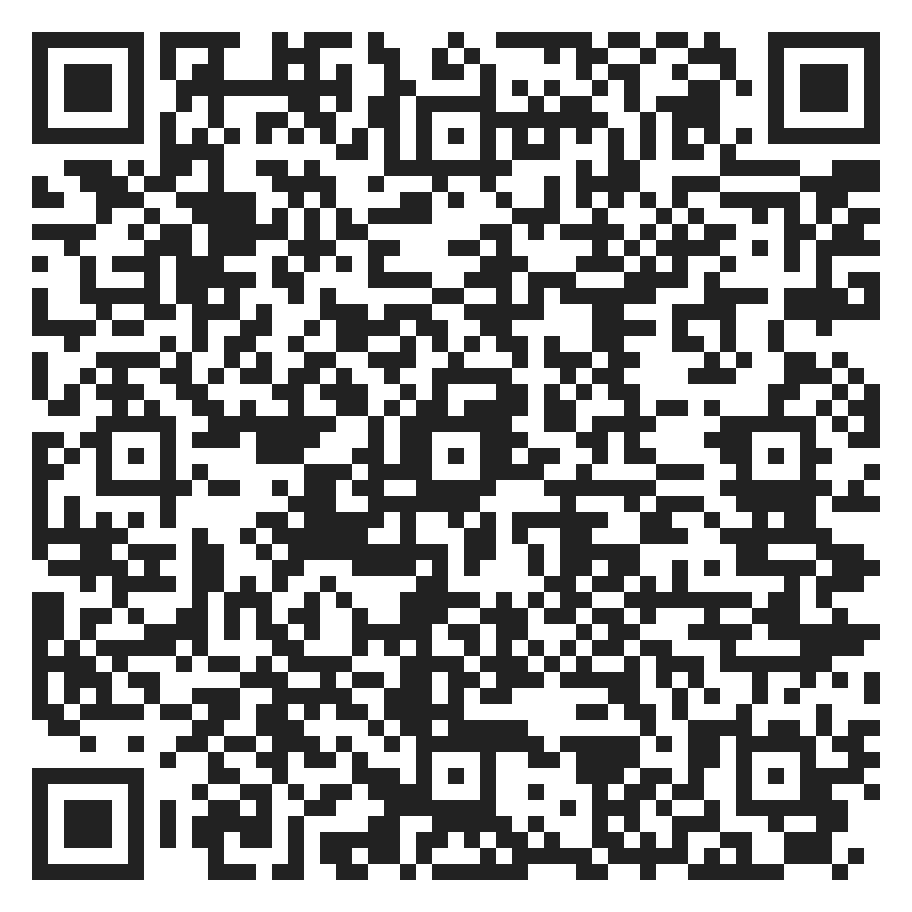 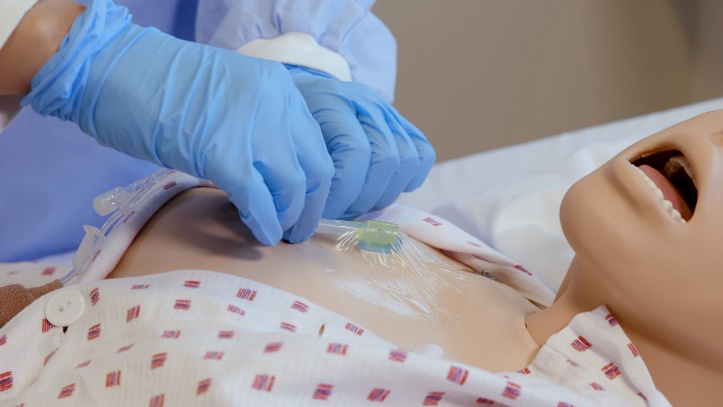 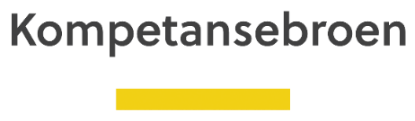 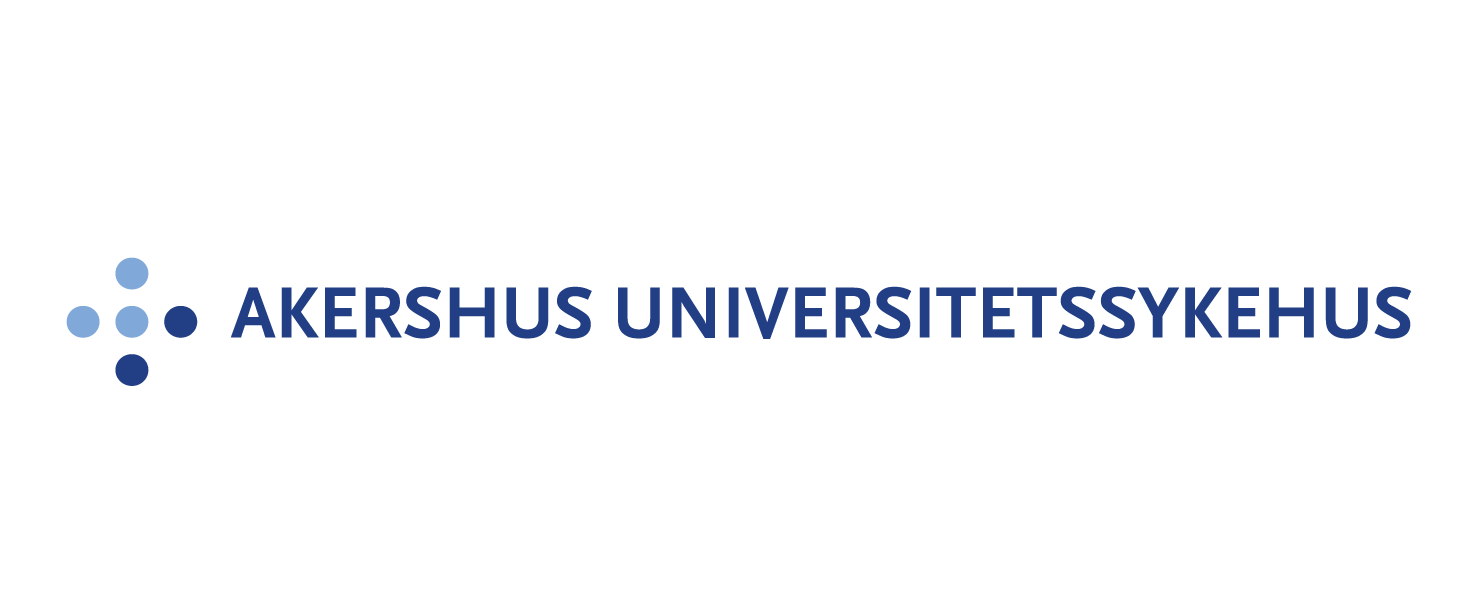 